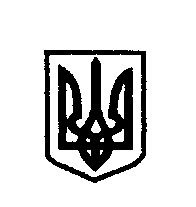                                                                        УКРАЇНА ПОЛЯНИЦЬКА СІЛЬСЬКА РАДА НАДВІРНЯНСЬКОГО РАЙОНУ ІВАНО-ФРАНКІВСЬКОЇ ОБЛАСТІВИКОНАВЧИЙ КОМІТЕТ                                               РІШЕННЯ Від    05.07.2022 року                                                                                 №  44 Про роботу служби в справах дітей Поляницької  сільської ради щодо забезпечення дотримання прав дітей      Заслухавши  та обговоривши інформацію начальника служби у справах дітей про роботу служби у справах  дітей щодо забезпечення прав дітей                       виконавчий комітет сільської ради  вирішив:	   1.Інформацію начальника служби у справах дітей виконавчого комітету сільської ради взяти до уваги (довідка додається).2.Роботу служби у справах  дітей виконавчого комітету сільської ради визнати задовільною .3. Начальнику служби у справах дітей (М.Кузьмич):-оновити банки даних дітей,що опинились в складних життєвих обставинах та батьків,що ухиляються від виконання батьківських обов”язків;-вживати заходи щодо вилучення дітей з неблагополучного оточення;-здійснювати контроль за станом утримання дітей у сім”ях,де діти опинились в складних життєвих обставинах;-посилити профілактичну роботу з сім”ями де батьки ухиляються від виконання своїх обов”язків щодо виховання та утримання дітей;-здійснювати контроль за цільовим використанням коштів, призначених на утримання дітей,батьками, опікунами чи піклувальниками, прийомними батьками;-вживати відповідних невідкладних заходів у випадках загрози життю та здоров”ю дітей, порушення їх прав та інтересів. 4.Контроль за виконанням даного рішення покласти на заступника сільського голови з питань діяльності виконавчих органів Андрія Маджарина .Поляницький    сільський     голова                              Микола    ПОЛЯК  